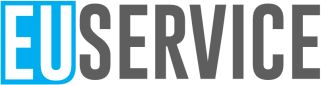 Allegato 2EUSERVICE s.r.l. - via Dante Alighieri, 12 - 00027 Roviano (RM) - P.Iva 08879271008Segreteria medico competente tel. 06 92.92.91.66mail medicocompetente@euservice.it web www.euservice.itPec medicocompentente@pec.euservice.itMeccanografico IstitutoNome Istituto di appartenenzaCognomeNomeCodice FiscaleLuogo di nascitaData di nascitaTelefonoMansioneData ultimo contatto con positivoData di esecuzione tampone molecolare oantigenico negativo